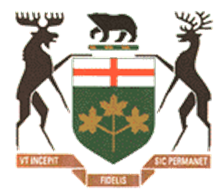 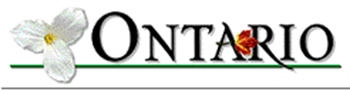 Ontario Fire College2017 Fire Prevention and Public Education Seminar AgendaOctober 23 – 27, 2017First Two Lines of Defence Working as One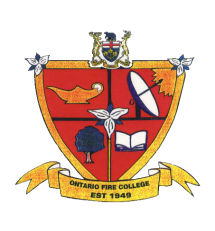 2017 Fire Prevention and Public Education Seminar Agenda Monday, October 23, 2017________________________________________________________________1300 – 1630 Plenary Session Educating Across Fire Service Divisions:Public Education Programming and Fire Prevention Strategies and SafetyCooking Safety Using Kahoot!Michelle John and Margo Tennant, Fire and Life Safety Educators Brampton Fire & Emergency ServicesGetting A Hotel ConvictionMike Vadlja, Fire Prevention Officer, Huntsville/Lake of Bays Fire Department Smoke Alarm And CO Alarm ProgramThomas Cartwright, Fire ChiefPort Colborne Fire and Emergency Services First Time Restaurant InspectionsHoward Jinkerson, Fire Prevention OfficerSelwyn Fire Department Burlington Apartment Safety Outreach Strategy Kim Sopko, Public Education Officer, Colin Lahey, Fire Prevention Officer Burlington Fire DepartmentPreparing and Dealing with Large Events in Small Towns (Boots and Hearts)John Wigle, Fire Prevention, Fire and Life Safety Educator, Township of Oro-Medonte Bill Reid, Fire Prevention Inspector, Clarington Emergency and Fire ServicesN.F.P.A. in CanadaLaura King, Public Education Representative for Canada1830 – 2030 hrsEuchre tournament, board games and networking opportunities Lounge and Cafeteria Finger foods and prizes provided2017 Fire Prevention and Public Education Seminar Agenda Tuesday, October 24, 2017_______________________________________________________________ 0830 – 1000 hrs Plenary SessionOpening Remarks: OFC, OFMEM, OAFC1030 – 1200 hrs Plenary SessionBusiness Writing SkillsAngela McKenna, Capstone Development Training1300 – 1430 hrs Plenary Session Cultural Competencies and Managing Cross Cultural Interactions Debbie Harrison, International Student Advisor, Sir Sandford Fleming College 1500 – 1630 hrs Plenary SessionAutism Spectrum Disorder Level IIAlison Passmore, Kerry's Place Autism Services, Central Region1830 – 2030Euchre tournament board games and networking opportunitiesLounge and CafeteriaFinger foods and prizes provided.2017 Fire Prevention and Public Education Seminar Agenda Wednesday, October 25, 2017_______________________________________________________________0830 – 1000 hrs	Workshop Sessions Start1030 – 1200 hrs	Workshop Sessions Repeat1300 – 1430 hrs	Workshop Sessions Repeat1500 – 1630 hrs	Workshop Sessions RepeatPlease note Each Session is 25 people per sessionSession 1: Auditorium BNote Taking  Angela McKenna, Capstone Development Training Session 2:  Scott HallPersonal Safety - Tactical Communication, Self-Defensive Awareness and Self Defense Techniques, Verbal Judo Tom Sharkey, Sharkey Defensive Training Session 3:  Tech ClassroomInteractive Twitter and Facebook (computer or tablet required ***) Rachael Wraith, City of Ajax Session 4:  Auditorium AToastmasters, Tabletop Topics  John Coish, City of Kitchener 1800 – 1930 hrs   Seminar Banquet (casual dress) Cafeteria2017 Fire Prevention and Public Education Seminar AgendaThursday, October 26, 2017________________________________________________________________0830 – 1000 1030 – 1200 Workshop Sessions RepeatDealing with Difficult People, Scenario BasedPlease note 50 people per sessionSession 1Thomas-Killman Part II and Managing Situational Conflicts Joanne Paterson, Durham College, Victimology Program CoordinatorSession 2: Conflict Management Using Cognitive Interviewing TechniquesGary Foxwell, Retired Durham Regional Police Service Officer, Private Investigator1300 – 1430 hrs	Workshops Start1500 – 1630		Workshops repeatPlease note: 25 people per session from each stream (prevention/pub ed) Fire Prevention: Technology Building ClassroomSolutions for the Total Building Envelope Bruce Gillham, Canadian Gypsum Company  Chris Davidson, Enercorp Fire Prevention: Auditorium BWriting Operational Guidelines Tim Metcalfe, Public Service Health and Safety Association Public Education: Scott HallTelling Our Stories for Fire SafetyDoris Cherkas, Irene Johnston, Kathleen Smyth, and Enid Decoe Public Education: Auditorium APreparing for the Media – Part II – Media Connections and RelationshipsSamantha Hoffman, Barrie Fire and Emergency ServicesDan Blakely, Kool FM/Rock 95; Sue Sgambati, Barrie Today; KC Colby, CTV2017 Fire Prevention and Public Education Seminar Agenda Friday, October 27, 2017________________________________________________________________0830 – 1000 Plenary SessionInterviewing - Preparation for Both Current and Future PositionsBrody Purser, Director of Human Resources, Deerhurst Resort (Skyline Properties)1030 – 1200 Plenary Session The Badminton And Racquet Club Fire – Bringing The Media Inside The Yellow TapeMatthew Pegg, Fire Chief/General Manager of Toronto Fire ServicesAdjournment!